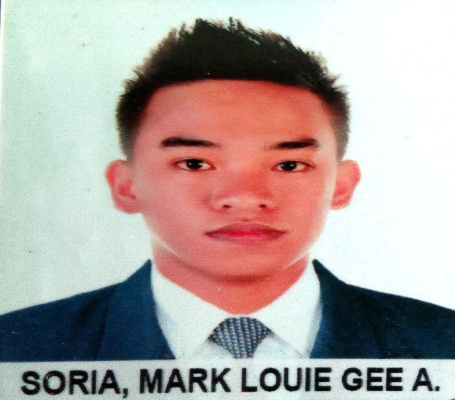 MarkMark.350178@2freemail.com 	  CAREER OBJECTIVETo obtain a meaningful and challenging position in your company that will fit and utilize my fullest potential and ability, gain new knowledge develop further talents and skills for continuous career improvement.ACADEMIC QUALIFICATIONNARVACAN SOUTH CENTRAL SCHOOL (NSCS):    1996-2002NARVACAN NATIONAL CENTRAL HIGH SCHOOL (NNCHS):    2002-2006UNIVERSITY OF NORTHERN PHILIPPINES (UNP):     2006-2013         BSEE GRADUATEEMPLOYMENT RECORDLead Electrical Engineer/Terminator  April 21, 2014 to February 8, 2017	                Maxipro Development Corporation         (Quezon City, Philppines)Job Description: Prepare cable for protections , controls , Alarms and metering from 230kv, 115kv , 69kv equipment to protection and control panels.Prepare power cable from 230kv, 115kv, and 69kv equipments ,protection and control panels to auxiliary .Termination of cable at 230kv, 115kv and 69kv equipments ,distribution ,sub-distribution ,protection and control panels.Assist Maintenance and Testing Division (MTD) group of National Grid Corporation of The Philippines (NGCP) in pre-commissioning and commissioning of 230kv, 115kv,69kv equipments, protection and control panels.Upgrading 230kv,115kv,69kv equipments,  protection and control panels SKILLS/QUALIFICATIONSHonestHard working  Knowledge in Microsoft Office Applications (Excel, Word, Power Point)  AutoCAD  Strong Coordination, Organization, and Communication Abilities  Ability to Work under pressure and Time Constraint Fast-LearnertroubleshootingPERSONAL INFORMATION Name: Mark Date of Birth:  January 02, 1990Sex: MaleMarital Status:    SingleLanguages known:  English,  Tagalog  , IlocoNationality:       FilipinoDECLARATIONI solemnly declare that all above information is correct to the best of my knowledge and belief. 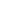 